SMLOUVA č.: 342/2022Smluvní strany:Předmět smlouvy a jeho cenaOdběratel se zavazuje předmět smlouvy převzít a zaplatit za něj dohodnutou cenu na základě vystaveného daňového 
dokladu – faktury (dále i jako „faktura“)Faktura vystavená dodavatelem musí obsahovat kromě čísla smlouvy a lhůty splatnosti, také náležitosti daňového dokladu stanovené příslušnými právními předpisy také informaci o zápisu v obchodním rejstříku nebo jiné evidenci a bude odběrateli doručena v listinné podobě. Součástí faktury bude předávací protokol nebo dodací list dokládající realizaci předmětu smlouvy. V případě, že faktura nebude mít uvedené náležitosti, odběratel není povinen fakturovanou částku uhradit a nedostává se do prodlení. Lhůta splatnosti počíná běžet od doručení daňového dokladu obsahujícího veškeré náležitosti. Specifikace zboží anebo služeb na faktuře se musí shodovat se specifikací předmětu této smlouvy.Pokud v této smlouvě není stanoveno jinak, řídí se právní vztahy z ní vyplývající příslušnými ustanoveními občanského zákoníku.Tuto smlouvu lze měnit či doplňovat pouze po dohodě smluvních stran formou písemných a číslovaných dodatků.Odběratel tímto potvrzuje, že o uzavření této smlouvy bylo rozhodnuto vedením školy. 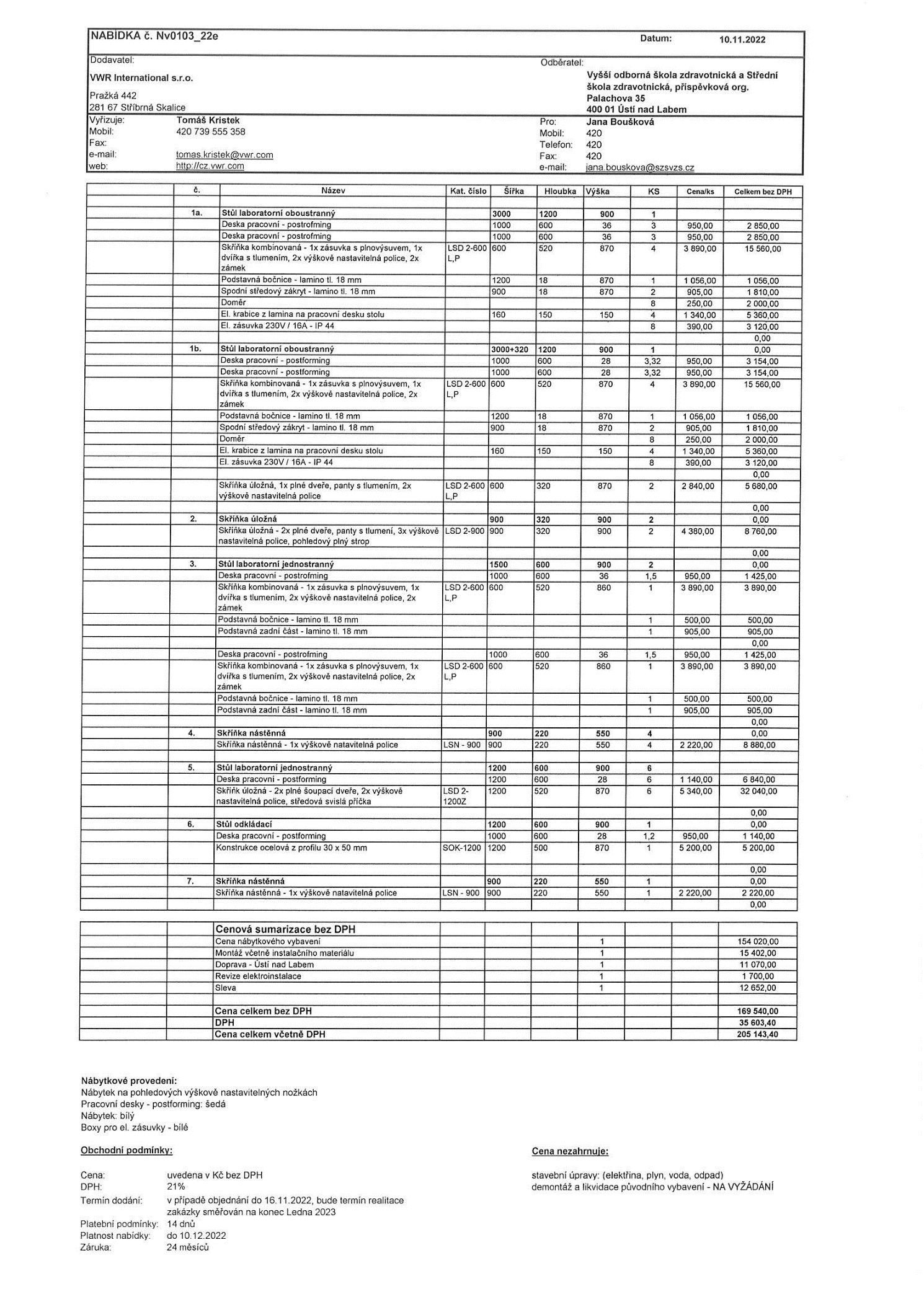 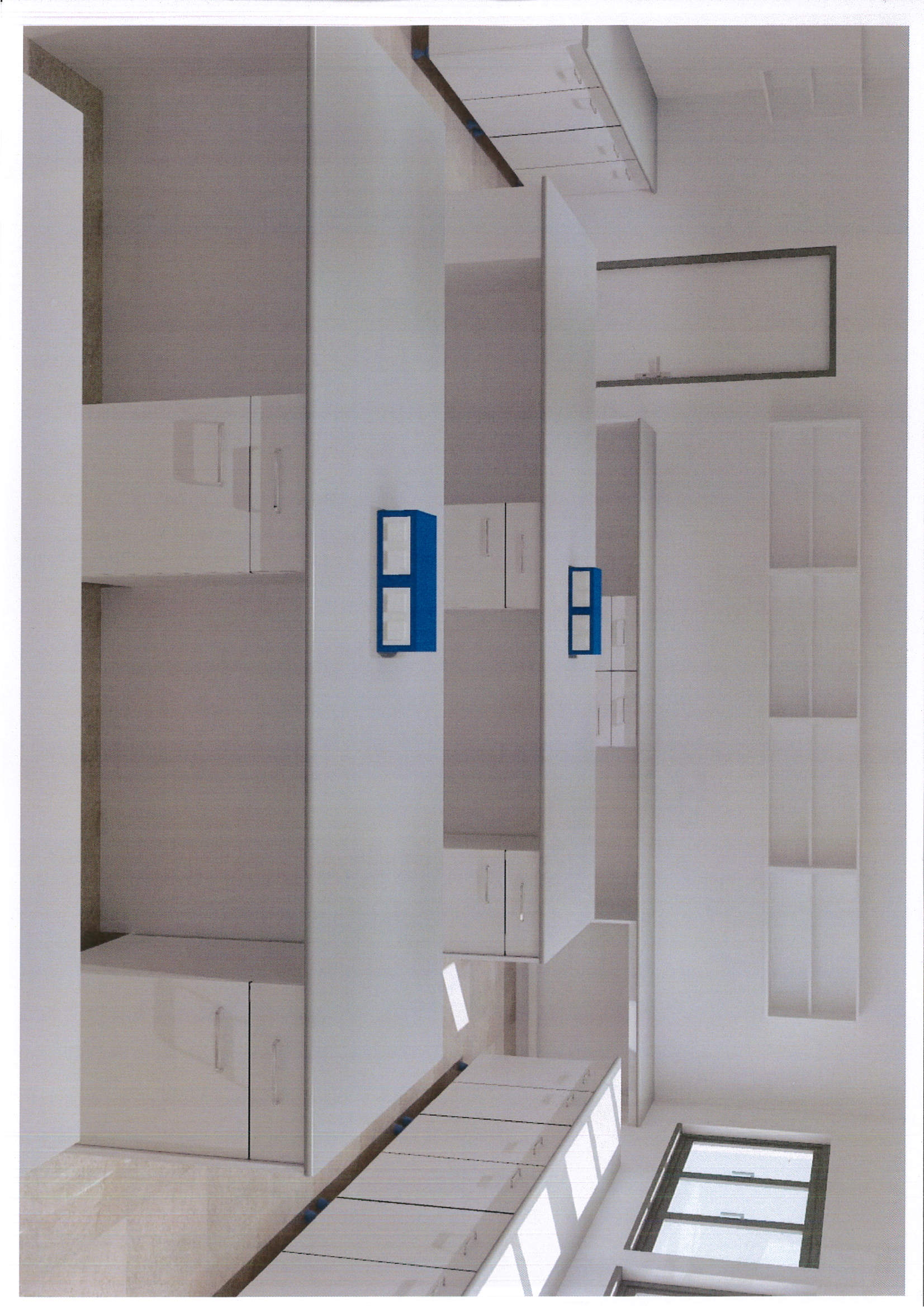 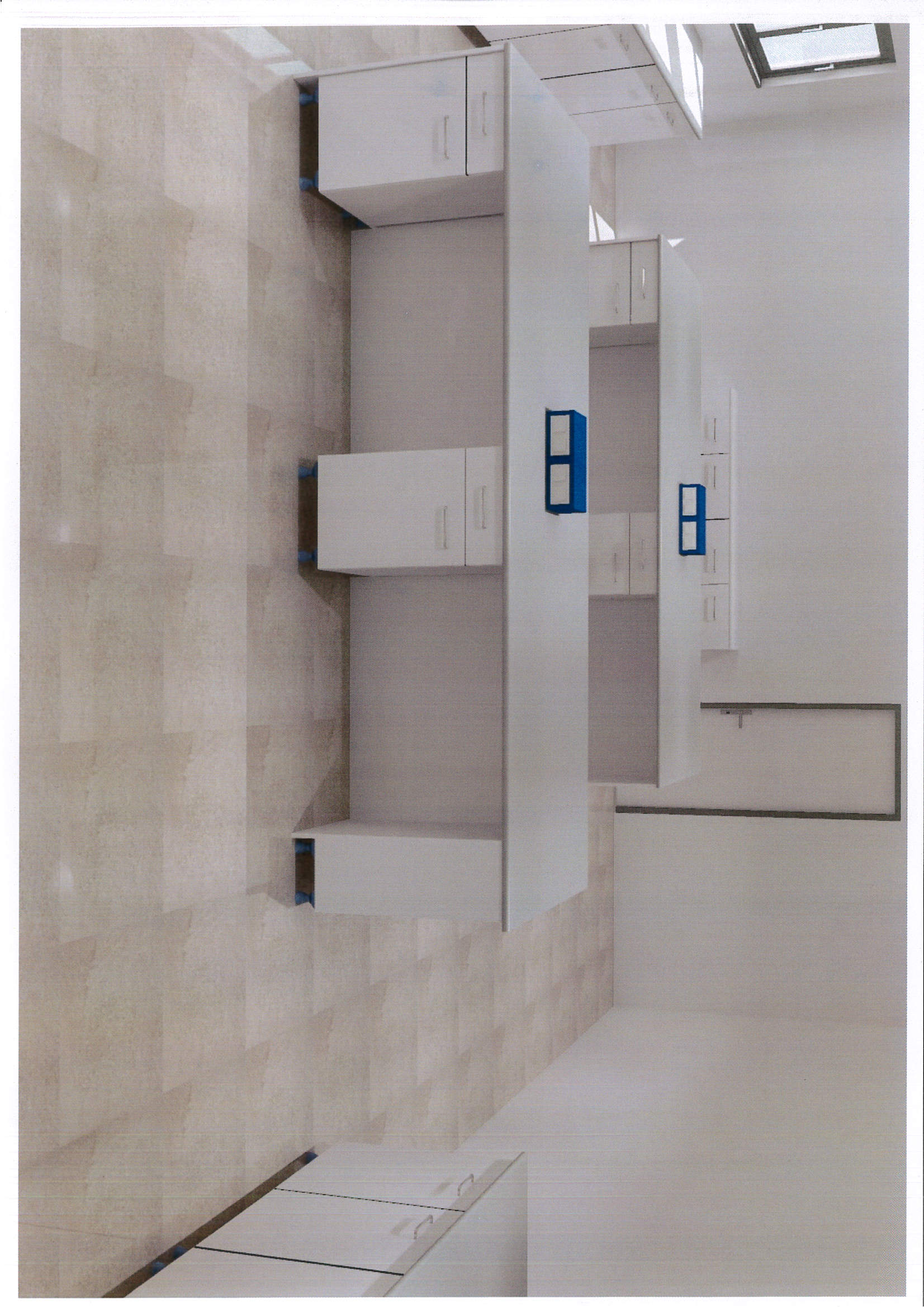 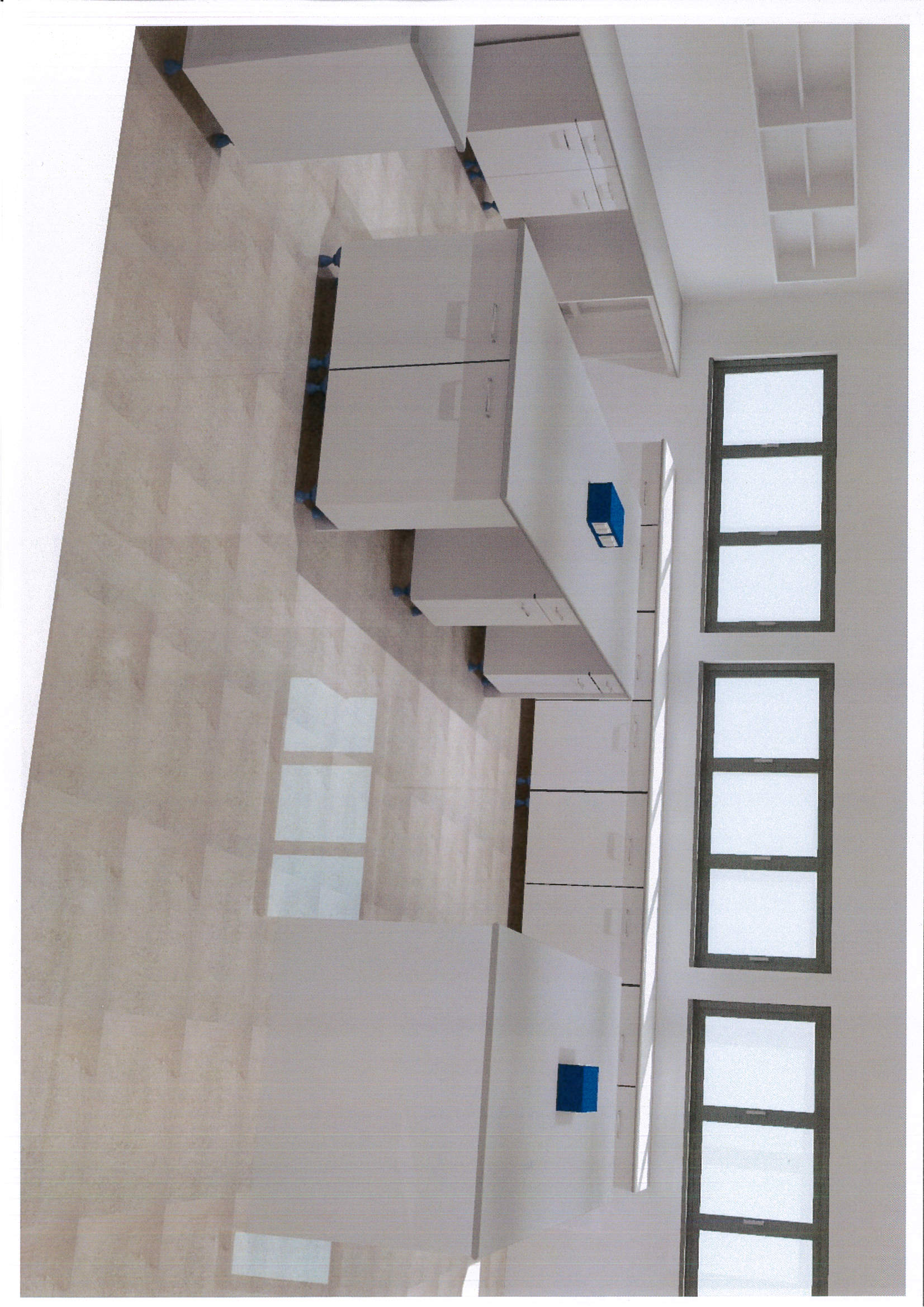 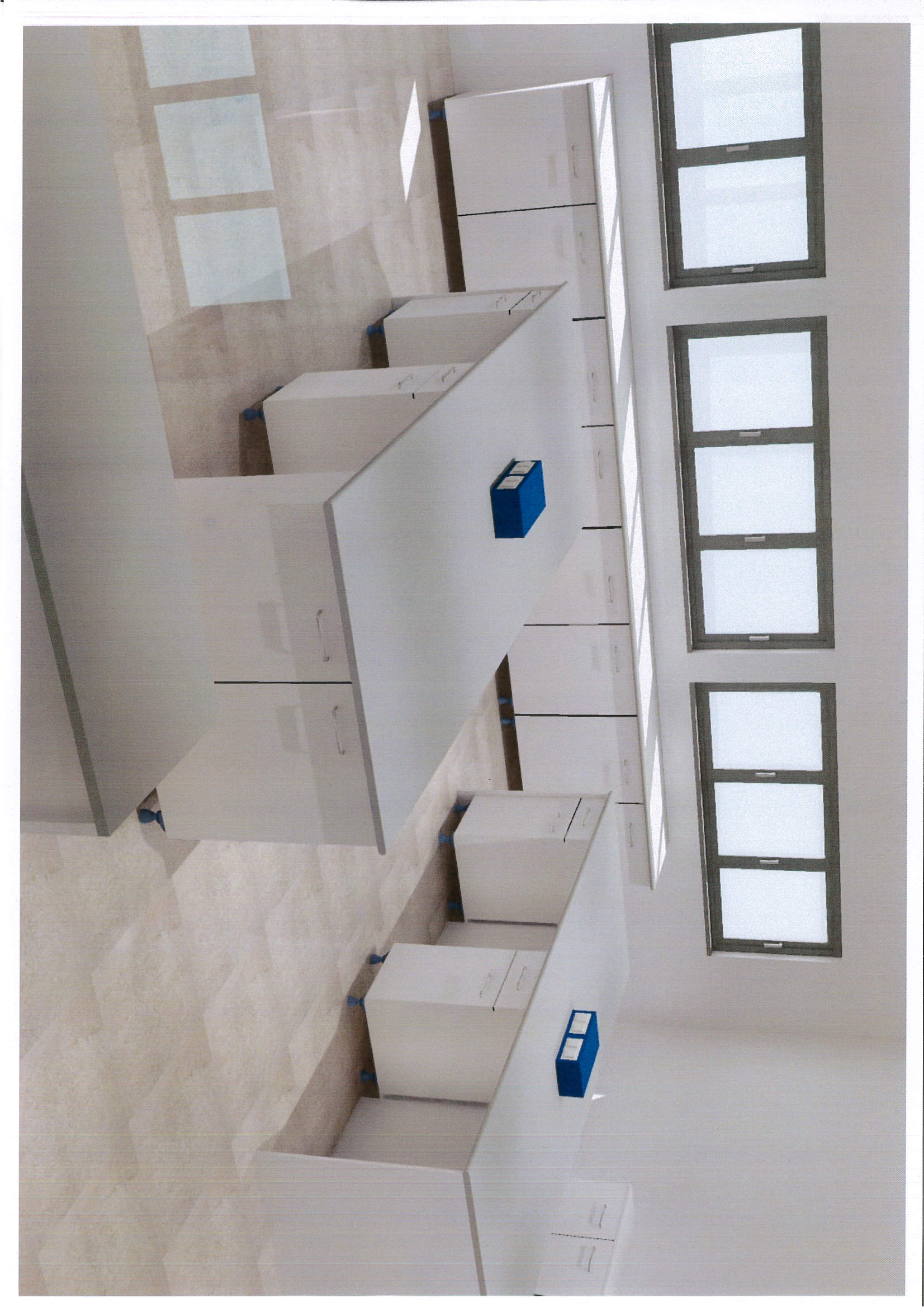 OdběratelOdběratelDodavatelNázev: VOŠZ a SŠZ, p.o. Ústí nad LabemNázev: VOŠZ a SŠZ, p.o. Ústí nad LabemNázev: VWR International s.r.o.Sídlo: Palachova 35/700Sídlo: Palachova 35/700Sídlo: Pražská 442, 281 67 STŘÍBRNÁ SKALICE400 01 Ústí nad Labem 400 01 Ústí nad Labem DIČ/IČ: CZ63073242/63073242Česká republikaČeská republikaBankovní spojení: 2059630102/2600DIČ/IČ: CZ00673358DIČ/IČ: CZ00673358Je plátce DPH Bankovní spojení: 34437411/0100Bankovní spojení: 34437411/0100Zástupce: Jednatel: Ing. Petr MoravecPlátce DPH – nejsme plátciPlátce DPH – nejsme plátciKontakt: Tomáš Kristek Zástupce: PhDr. Miroslava Zoubkováe-mail: jana.podolkova@szsvzs.cztel.: 474 778 118Zástupce: PhDr. Miroslava Zoubkováe-mail: jana.podolkova@szsvzs.cztel.: 474 778 118e-mail: tomas.kristek@vwr.com, tel.: +420 739 555 358     Datum vyhotovení smlouvy: 10. 11. 2022                Datum vyhotovení smlouvy: 10. 11. 2022                Datum vyhotovení smlouvy: 10. 11. 2022                Datum vyhotovení smlouvy: 10. 11. 2022                Termín dodání: dle domluvy     Termín dodání: dle domluvy     Termín dodání: dle domluvy     Termín dodání: dle domluvy     Způsob platby: fakturou     Způsob platby: fakturou     Způsob platby: fakturou     Způsob platby: fakturou     Místo plnění: Palachova 35, 400 01 Ústí nad Labem     Místo plnění: Palachova 35, 400 01 Ústí nad Labem     Místo plnění: Palachova 35, 400 01 Ústí nad Labem     Místo plnění: Palachova 35, 400 01 Ústí nad Labem     Lhůta splatnosti: 14 dnů     Lhůta splatnosti: 14 dnů     Lhůta splatnosti: 14 dnů     Lhůta splatnosti: 14 dnů     Délka záruky za jakost: 2 roky     Délka záruky za jakost: 2 roky     Délka záruky za jakost: 2 roky     Délka záruky za jakost: 2 roky     Číslo VZ: VZMR do 500 tis. bez DPH – 342/2022     Číslo VZ: VZMR do 500 tis. bez DPH – 342/2022     Číslo VZ: VZMR do 500 tis. bez DPH – 342/2022     Číslo VZ: VZMR do 500 tis. bez DPH – 342/2022PředmětPředmětPředmětMnožstvíMnožstvíMěrná jednotkaJednotková cena bez DPHCena celkemNábytek do laboratoře Nábytek do laboratoře Nábytek do laboratoře 169 540,00205 143,40(dle cenové nabídky č. Nv0103_22e)(dle cenové nabídky č. Nv0103_22e)(dle cenové nabídky č. Nv0103_22e)Celkem bez DPH169 540,00 Kč169 540,00 KčDPH 21%35 603,40 Kč35 603,40 KčCelkem včetně DPH 205 143,40 Kč205 143,40 KčV                                                 dneV Ústí nad Labem dne 10. listopadu 2022DodavatelVWR International s.r.o.OdběratelVOŠZ a SŠZ, p.o. Ústí nad Labem